ICCAS Conference - Extended Abstract GuidelinesPrepared by ICCAS Chairs1 and the Organization Committee1ISAE-SUPAERO, Toulouse, Franceiccas2022.conf@isae.frINTRODUCTIONAn extended abstract should contain references, comparisons to related work, key theories, and other details found in a research paper. Thus, an extended abstract is more than a long abstract. It should clearly specify theoretical and empirical gaps that the researcher is addressing, a concise review of seminal work, a brief description of the methodology used, results obtained, the expected contributions(s) to theory and practice, and the conclusion resulting from the study. For more information about the ICCAS 2022 conference, go to https://events.isae-supaero.fr/e/ICCAS-2022ElementsThe elements of your extended abstract can be organized in the following order listed:Title, Author(s), and Affiliation(s)IntroductionMain Body Text (including a concise review of extent literature methodology, findings, discussion, and summary sections)ReferencesTitle and AuthorsInclude a brief, informative title for the extended abstract. The title should be pre-formatted in the correct style (Initial Caps, 18-pt. Times New Roman boldface, centered). Immediately beneath your title, type the last name with initials of the author(s) in Times New Roman 12-pt. bold type, centered. Below the names of the author(s), his/her affiliation(s) and complete mailing address(es) in regular body text in 12-pt font.BodyThe body of your extended abstract should follow the introduction and should include methodology, results, discussion, and the directions for future research. The methodology section should be descriptive enough that the reader can identify what was done. References to methodology are appropriate. The findings and discussion sections may be combined. Within the body of your extended abstract, you can apply as many first-, second-, and third-level headings as you need.EXTENDED ABSTRACT LENGTH AND FORMATExtended abstracts should not be more than five pages in length including the references. You can use Word or Latex templates of ICCAS to write your extended abstract. A useful Latex manual can be found in (Mittelbach et al., 2004).Table 1: An example table.Using Predefined StylesThe style elements identified in this section have been defined for you to lend consistency to the group of papers that comprises the conference proceedings. Times New Roman is the preferred font type. Levels Use the following levels of this font type to describe the different sections of your extended abstract:1. Title: 18-point Times New Roman Bold2. Author: 12-Point Times New Roman Bold3. Heading 1: 14-POINT TIMES NEW ROMAN BOLD, ALL CAPS4. Heading 2: 14-Point Times New Roman Bold5. Heading 3: 12-Point Times New Roman Bold6. Normal: 12-point Times New RomanMarginsIt uses 1-inch margins for top, bottom, left and right margins. Text should be left-justified. All pages should include a page number on the bottom right corner of the page. The number should be in “Normal” font style (12-pt Times New Roman).Line SpacingLine spacing is single (0 before and 0 after), except for already predefined styles; leave 1 line space between headings and body text, body text and next heading; and between paragraphs.TablesTables can be created using table and tabular environments. DO NOT place them at the end of your extended abstract. For improved readability, keep your tables as simple as possible. Table 1 is an example.Any explanations of table data should immediately follow the table and be formatted as plain body text. DO NOT include table explanations within tables. Notations and references, such as superscript letters and number notations, are acceptable within the table and a legend describing notations should follow directly beneath the table.FiguresFigures include charts, graphs, and drawings. All figures and other graphics should be embedded, or electronically placed, within the text immediately after the first point of reference (see Figure 1). DO NOT place them on separate pages at the end of your extended abstract.References FormatReferences should be cited within your extended abstract using APA (American Psychological Association) style (Association et al., 2019) (or the apalike style in Latex template). Examples of reference formats are given here. For additional information on formatting references, refer the sixth edition of the publication manual of the American Psychological Association.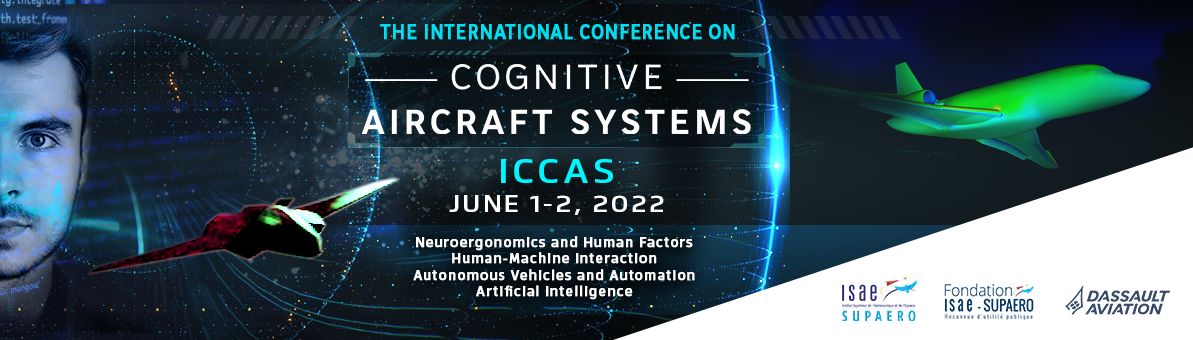 Figure 1: This figure is an example.REFERENCESAssociation, A. P. et al. (2019). Publication manual of the american psychological association, (2020).Mittelbach, F., Goossens, M., Braams, J., Carlisle, D., and Rowley, C. (2004). The LATEX companion. Addison-Wesley Professional.ItemQuantityWidgets45Gadgets65